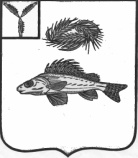 АДМИНИСТРАЦИЯЕРШОВСКОГО МУНИЦИПАЛЬНОГО РАЙОНАСАРАТОВСКОЙ ОБЛАСТИПОСТАНОВЛЕНИЕот 	13.11.2023	№ 	953	г. ЕршовО внесении измененийв постановление администрации Ершовского муниципального района от 11.11.2020 г. № 940Руководствуясь Уставом Ершовского муниципального района Саратовской области, администрация Ершовского муниципального района Саратовской области, ПОСТАНОВЛЯЕТ:1.Утвердить прилагаемые изменения, которые вносятся в постановление администрации Ершовского муниципального района от 11.11.2020 г. № 940«Об утверждении муниципальной программы «Развитие транспортной системы Ершовского муниципального района на 2021-2025 годы».	2. Отделу по информатизации администрации ЕМР разместить настоящее постановление на официальном сайте администрации Ершовского муниципального района Саратовской области в сети Интернет.	3.Контроль за исполнением настоящего постановления возложить на первого заместителя главы администрации Ершовского муниципального района.Глава Ершовскогомуниципального района                                                     С.А. ЗубрицкаяИзменения, которые вносятся в постановление администрации  Ершовского муниципального района от 11.11.2020 г. № 940 «Об утверждении муниципальной программы «Развитие транспортной системы Ершовского муниципального района на 2021-2025 годы»1. В паспорте муниципальной программы «Развитие транспортной системы Ершовского муниципального района на 2021-2025 годы» позицию «Подпрограммы муниципальной программы» изложить в следующей редакции: «подпрограмма 1 «Капитальный ремонт, ремонт и содержание автомобильных дорог местного значения, находящихся в муниципальной собственности района»;подпрограмма 2 «Паспортизация муниципальных автомобильных дорог местного значения, находящихся в муниципальной собственности района»;подпрограмма 3 «Предоставление транспортных услуг населению и организация транспортного обслуживания населения в границах Ершовского муниципального района».2. В паспорте муниципальной программы «Развитие транспортной системы Ершовского муниципального района на 2021-2025 годы» позицию «Объемы финансового обеспечения муниципальной программы» изложить в следующей редакции: «Общий объем финансового обеспечения муниципальной программы на 2021-2025 годы 175306,6 тыс. рублей, из них:2021год – 39428,1 тыс. рублей;2022год – 39910,7 тыс. рублей;2023год – 42881,9 тыс. рублей;2024год – 26198,0 тыс. рублей;2025год – 26887,9 тыс. рублей, в том числе:областной бюджет – 13580,0 тыс. рублей, из них:2021 год – 0,0 тыс. рублей;2022 год – 0,0 тыс. рублей;2023год – 13580,0 тыс. рублей;2024 год – 0,0 тыс. рублей;2025 год – 0,0 тыс. рублей;федеральный бюджет – 0,0 тыс. рублей, из них:2021 год – 0,0 тыс. рублей;2022 год – 0,0 тыс. рублей;2023год – 0,0 тыс. рублей;2024 год – 0,0 тыс. рублей;2025 год – 0,0 тыс. рублей;за счет средств районного дорожного фонда – 161726,6 тыс. рублей, из них:2021 год – 39428,1 тыс. рублей;2022 год – 39910,7 тыс. рублей;2023 год – 29084,2 тыс. рублей;2024 год – 26198,0 тыс. рублей;2025 год – 26887,9 тыс. рублейЗа счет средств районного бюджета – 2023 год – 217,7 тыс. руб.;2024 год – 0,0 тыс. руб.;2025 год – 0,0 тыс. руб. ».3. Раздел 5 «Перечень основных мероприятий и целевых подпрограмм муниципальной программы» изложить в следующей редакции:Муниципальная программа реализуется в рамках трех подпрограмм, которые обеспечивают достижение целей и решение задач муниципальной программы.Подпрограмма 1 «Капитальный ремонт, ремонт и содержание автомобильных дорог местного значения, находящихся в муниципальной собственности района» обеспечивается следующими программными мероприятиями:- зимнее и летнее содержание автоподъездов к населенным пунктам по дорогам находящихся в собственности муниципального района;- ямочный ремонт дорожного покрытия дорог находящихся в собственности муниципального района;- ремонт автодорог находящихся в собственности муниципального района.Подпрограмма 2 «Паспортизация муниципальных автомобильных дорог местного значения общего пользования  муниципального района», обеспечивается мероприятиями:- паспортизация автомобильных дорог местного значения общего пользования: - снижение аварийности покрытия сети автомобильных дорог (ликвидация ямочности, колейности, приближение к нормативному показателю ровности покрытия).Подпрограмма 3 «Предоставление транспортных услуг населению и организация транспортного обслуживания населения в границах Ершовского муниципального района», обеспечивает:- устойчивое и эффективное функционирование пассажирского транспорта, направленное на удовлетворение потребности населения в перевозках автомобильным транспортом по муниципальным маршрутам регулярных перевозок в транспортном сообщении на территории Ершовского муниципального района Саратовской области;- повышение доступности и качества транспортных услуг для населения Ершовского муниципального района Саратовской области4. Раздел 6 «Финансовое обеспечение реализации муниципальной программы» изложить в следующей редакции:«Общий объем финансового обеспечения муниципальной программы на 2021-2025 годы 175306,6 тыс. рублей, из них:2021год – 39428,1 тыс. рублей;2022год – 39910,7 тыс. рублей;2023год – 42881,9 тыс. рублей;2024год – 26198,0 тыс. рублей;2025год – 26887,9 тыс. рублей, в том числе:областной бюджет – 13580,0 тыс. рублей, из них:2021 год – 0,0 тыс. рублей;2022 год – 0,0 тыс. рублей;2023год – 13580,0 тыс. рублей;2024 год – 0,0 тыс. рублей;2025 год – 0,0 тыс. рублей;федеральный бюджет – 0,0 тыс. рублей, из них:2021 год – 0,0 тыс. рублей;2022 год – 0,0 тыс. рублей;2023год – 0,0 тыс. рублей;2024 год – 0,0 тыс. рублей;2025 год – 0,0 тыс. рублей;за счет средств районного дорожного фонда – 161726,6 тыс. рублей, из них:2021 год – 39428,1 тыс. рублей;2022 год – 39910,7 тыс. рублей;2023 год – 29084,2 тыс. рублей;2024 год – 26198,0 тыс. рублей;2025 год – 26887,9 тыс. рублейЗа счет средств районного бюджета – 2023 год – 217,7 тыс. руб.;2024 год – 0,0 тыс. руб.;2025 год – 0,0 тыс. руб. ».	Сведения об объемах и источниках финансового обеспечения муниципальной программы приведены в приложении № 3 к муниципальной программе».	5. Добавить в муниципальную программу «Развитие транспортной системы Ершовского муниципального района на 2021-2025 годы» подпрограмму 3 «Предоставление транспортных услуг населению и организация транспортного обслуживания населения в границах Ершовского муниципального района»:Паспорт подпрограммы1. Характеристика сферы реализации подпрограммы, описание основных проблем в указанной сфере и прогноз ее развитияПассажирский автомобильный транспорт является важнейшей составной частью социальной и производственной инфраструктуры Ершовского муниципального района. Его устойчивое функционирование является одним из показателей качества жизни населения.Регулярные перевозки пассажиров – один из важнейших видов транспортной деятельности.Устойчивая и эффективная работа пассажирского автомобильного транспорта общего пользования является важнейшим показателем социально-политической и экономической стабильности района.В целях повышения качества жизни необходимо обеспечить стабильную работу пассажирского автомобильного транспорта, доступность транспортных услуг всем слоям населения. Повышение качества, устойчивости и доступности услуг автомобильного транспорта общего пользования – социально значимая задача.В соответствии с Федеральным законом от 06.10.2003 года № 131-ФЗ «Об общих принципах организации местного самоуправления в Российской Федерации» к полномочиям органов местного самоуправления района относится создание условий для предоставления транспортных услуг населению и организация транспортного обслуживания населения в границах Ершовского муниципального района Саратовской области.Сеть муниципальных маршрутов регулярных перевозок Ершовского муниципального района включает 15 маршрутов основных направлений движения автобусного пассажирского транспорта.Все они вошли в объем закупки для осуществления муниципальных нужд Ершовского муниципального района Саратовской области.По каждому маршруту, с учетом потребности населения в перевозках, утверждается расписание движения пассажирского автомобильного транспорта. Все муниципальные маршруты Ершовского муниципального района Саратовской области – социально-значимые.Анализ осуществляемых регулярных перевозок пассажиров показывает, что происходит уменьшение пассажиропотока на муниципальных маршрутах, это объясняется сокращением численности населения и ростом количества личного автотранспорта. Прослеживается тенденция старения населения, при этом возрастает доля менее активных в передвижении людей старше 65 лет. Снижение спроса на пассажирские перевозки послужило причиной сокращения доходов автотранспортного предприятия. Затраты на осуществление регулярных перевозок пассажиров автомобильным транспортом не окупаются за счет выручки от продажи билетов.Ухудшение финансового положения индивидуальных предпринимателей, осуществляющих пассажирские перевозки, может послужить отказ предприятий обслуживать убыточные рейсы, и как следствие, возникновение угрозы «социального взрыва».Все это сказывается на регулярности и качестве обслуживания пассажиров.Решение перечисленных проблем и создание условий для организации транспортного обслуживания населения, обеспечения доступа населения к  качественным транспортным услугам возможно при использовании программных методов с целью обеспечения развития пассажирских перевозок на территории района, повышения финансовой устойчивости перевозчиков, в том числе путем субсидирования регулярных перевозок пассажиров автомобильным транспортом в городе.2.Основные цели и задачи подпрограммы, целевые показатели подпрограммы, описание основных ожидаемых конечных результатов, сроков и этапов реализации подпрограммы2.1. Цель программы: устойчивое и эффективное функционирование пассажирского транспорта, направленное на удовлетворение потребности населения в перевозках автомобильным транспортом по муниципальным маршрутам регулярных перевозок в на территории Ершовского муниципального района Саратовской области.2.2. Задачи муниципальной программы:- обеспечение сбалансированного и эффективного развития транспортных услуг населению и организация транспортного обслуживания населения в границах Ершовского муниципального района Саратовской области;- выполнение работ, связанных с осуществлением регулярных перевозок по муниципальным маршрутами, автомобильным транспортом по регулируемым тарифам на территории Ершовского муниципального района Саратовской области;- приобретение Карт маршрута регулярных перевозок, и иных бланков;- обеспечение доступности и качества транспортных услуг для населения и гостей Ершовского муниципального района.3. Объем финансового обеспечения, необходимого для реализации подпрограммы.Общий объем финансового обеспечения Подпрограммы на 2021-2025 годы составит – 217,7 тыс. руб. в том числе по годам:2021год – 0,0 тыс.рублей;2022 год – 0,0 тыс. рублей;2023 год – 217,7 тыс. рублей;2024 год – 0,0 тыс.рублей;2025 год – 0,0 тыс.рублей;из них:местный бюджет – 217,7 тыс. руб. в том числе:2021год – 0,0 тыс.рублей;2022 год – 0,0 тыс. рублей;2023 год – 217,7 тыс. рублей;2024 год – 0,0 тыс.рублей;2025 год – 0,0 тыс.рублей; областной бюджет –0,0 тыс. рублей, в том числе:2021 год – 0,0 тыс. рублей;2022 год – 0,0 тыс. рублей;2023 год – 0,0 тыс. рублей;2024 год –0,0 тыс.рублей;2025 год –0,0 тыс.рублей;федеральный бюджет –0,0 тыс. рублей, в том числе:2021 год – 0,0 тыс. рублей;2022 год – 0,0 тыс. рублей;2023 год – 0,0 тыс. рублей;2024 год –0,0 тыс.рублей;2025 год –0,0 тыс. рублей;	Сведения об объемах и источниках финансового обеспечения подпрограммы приведены в приложении № 3 к  муниципальной программе.Приложение №2 к программек муниципальной программе «Развитие транспортной системы Ершовского муниципального района на 2021-2025 годы»Переченьосновных мероприятий муниципальной программыРазвитие транспортной системы Ершовского муниципального района на 2021- 2025 годы (наименование муниципальной программы)Приложение № 3к муниципальной программе№		от 			Сведенияоб объемах и источниках финансового обеспечения муниципальной программы «Развитие транспортной системы Ершовского муниципального района на 2021- 2025 годы»УТВЕРЖДЕНЫПостановлением администрации Ершовского муниципального районаот   13.11.2023  №   953  Наименование Подпрограммы«Развитие автомобильного и общественного транспорта» (далее -подпрограмма)Ответственный исполнитель подпрограммыотдел ЖКХ, транспорта и связи администрации Ершовского муниципального районаСоисполнитель подпрограммы отсутствует Цель подпрограммы- устойчивое и эффективное функционирование пассажирского транспорта, направленное на удовлетворение потребности населения в перевозках автомобильным транспортом по муниципальным маршрутам регулярных перевозок в транспортном сообщении на территории Ершовского муниципального района Саратовской области.Задачи подпрограммы- выполнение работ, связанных с осуществлением регулярных перевозок по муниципальным маршрутами, автомобильным транспортом по регулируемым тарифам на территории Ершовского муниципального района Саратовской области;- приобретение Карт маршрута регулярных перевозок и иных бланков; - повышение доступности и качества транспортных услуг для населения Ершовского муниципального района Саратовской областиОжидаемые конечные результаты реализации подпрограммы- объем работ, связанных с осуществлением регулярных перевозок по регулируемым тарифам по муниципальным маршрутам в транспортном сообщении;- регулярность движения пассажирского автомобильного транспорта в транспортном сообщении;- приобретение Карт маршрута регулярных перевозок и иных бланковСроки и этапы реализации программы2021-2025 годыОбъем финансового обеспечения подпрограммы, в том числе по годам (в тыс. руб.)Общий объем финансового обеспечения Подпрограммы на 2021-2025 годы составит – 217,7 тыс. руб. в том числе:2021год – 0,0 тыс.рублей;2022 год – 0,0 тыс. рублей;2023 год – 217,7 тыс. рублей;2024 год – 0,0 тыс.рублей;2025 год – 0,0 тыс.рублей;из них:местный бюджет– 217,7 тыс. руб. в том числе:2021год – 0,0 тыс.рублей;2022 год – 0,0 тыс. рублей;2023 год – 217,7 тыс. рублей;2024 год – 0,0 тыс.рублей;2025 год – 0,0 тыс.рублей; областной бюджет –0,0 тыс. рублей, в том числе:2021 год – 0,0 тыс. рублей;2022 год – 0,0 тыс. рублей;2023 год – 0,0 тыс. рублей;2024 год –0,0 тыс.рублей;2025 год –0,0 тыс.рублей;федеральный бюджет –0,0 тыс. рублей, в том числе:2021 год – 0,0 тыс. рублей;2022 год – 0,0 тыс. рублей;2023 год – 0,0 тыс. рублей;2024 год –0,0 тыс.рублей;2025 год –0,0 тыс.рублей;Целевые показатели подпрограммы (индикаторы)Обеспечения доступности транспортных услуг населению и организация транспортного обслуживания в границах  Ершовского муниципального района Саратовской области, что приведет к увеличению пассажира потока на муниципальных автобусных маршрутах в границах муниципального районаНаименование мероприятий ИсполнительСрокСрокНаименование мероприятий Исполнительначала реализацииокончания реализацииПодпрограмма 1 «Капитальный ремонт, ремонт и содержание автомобильных дорог местного значения, находящихся в муниципальной собственности района».Подпрограмма 1 «Капитальный ремонт, ремонт и содержание автомобильных дорог местного значения, находящихся в муниципальной собственности района».Подпрограмма 1 «Капитальный ремонт, ремонт и содержание автомобильных дорог местного значения, находящихся в муниципальной собственности района».Подпрограмма 1 «Капитальный ремонт, ремонт и содержание автомобильных дорог местного значения, находящихся в муниципальной собственности района».1. Зимнее содержание автоподъездов к населенным пунктам находящихся в собственности Ершовского муниципального района Отдел ЖКХ, транспорта и связи администрации Ершовского муниципального района2021г.2025г.2.Зимнее содержание  автоподъездов к населенным пунктам Ершовского муниципального районаОтдел ЖКХ, транспорта и связи администрации Ершовского муниципального района2021г.2025г.3.Ямочный ремонт дорожного покрытия  дорог к населенным пунктам, расположенных на территории Ершовского муниципального районаОтдел ЖКХ, транспорта и связи администрации Ершовского муниципального района2021г.2025г.4.Техническая инвентаризация автомобильных дорог к населенным пунктам, расположенных на территории Ершовского муниципального районаОтдел ЖКХ, транспорта и связи администрации Ершовского муниципального района2021г.2025г.Подпрограмма 2 «Паспортизация муниципальных автомобильных дорог местного значения общего пользования  муниципального района»Подпрограмма 2 «Паспортизация муниципальных автомобильных дорог местного значения общего пользования  муниципального района»Подпрограмма 2 «Паспортизация муниципальных автомобильных дорог местного значения общего пользования  муниципального района»Подпрограмма 2 «Паспортизация муниципальных автомобильных дорог местного значения общего пользования  муниципального района»1.Паспортизация дорог местного значения общего пользования в границах населенных пунктов муниципального района.Отдел ЖКХ, транспорта и связи администрации Ершовского муниципального района2021г.2025г.Подпрограмма 3 «Развитие автомобильного и общественного транспорта»Подпрограмма 3 «Развитие автомобильного и общественного транспорта»Подпрограмма 3 «Развитие автомобильного и общественного транспорта»Подпрограмма 3 «Развитие автомобильного и общественного транспорта»1.Обеспечение возмещения части затрат в связи с выполнением работ по перевозке пассажировОтдел ЖКХ, транспорта и связи  администрации Ершовского муниципального района2023г.2025г.НаименованиеОтветственный исполнитель (соисполнитель, участник)Источники финансового обеспеченияОбъемы финансового обеспечения (всего), тыс. руб.В том числе по годам реализацииВ том числе по годам реализацииВ том числе по годам реализацииВ том числе по годам реализацииВ том числе по годам реализацииНаименованиеОтветственный исполнитель (соисполнитель, участник)Источники финансового обеспеченияОбъемы финансового обеспечения (всего), тыс. руб.20212022202320242025Программа:Развитие транспортной системы Ершовского муниципального района на 2017-2020 годаАдминистрация ЕМРвсего175306,639428,139910,742881,926198,026887,9Программа:Развитие транспортной системы Ершовского муниципального района на 2017-2020 годаАдминистрация ЕМРза счет средств районного дорожного фонда161726,639428,139910,729084,226198,026887,9Программа:Развитие транспортной системы Ершовского муниципального района на 2017-2020 годаАдминистрация ЕМРфедеральный бюджет 0,00,00,00,00,00,0Программа:Развитие транспортной системы Ершовского муниципального района на 2017-2020 годаАдминистрация ЕМРобластной бюджет  13580,00,00,013580,00,00,0Программа:Развитие транспортной системы Ершовского муниципального района на 2017-2020 годаАдминистрация ЕМРвнебюджетные источники 0,00,00,00,00,0Подпрограмма 1 Капитальный ремонт, ремонт и содержание автомобильных дорог местного значения, находящихся в муниципальной собственности районаАдминистрация ЕМРвсего160840,426779,639910,741064,226198,026887,9Подпрограмма 1 Капитальный ремонт, ремонт и содержание автомобильных дорог местного значения, находящихся в муниципальной собственности районаАдминистрация ЕМРза счет средств районного дорожного фонда147260,426779,639910,727484,226198,026887,9Подпрограмма 1 Капитальный ремонт, ремонт и содержание автомобильных дорог местного значения, находящихся в муниципальной собственности районаАдминистрация ЕМРфедеральный бюджет 0,00,00,00,00,00,0Подпрограмма 1 Капитальный ремонт, ремонт и содержание автомобильных дорог местного значения, находящихся в муниципальной собственности районаАдминистрация ЕМРобластной бюджет   13580,00,00,013580,00,00,0Подпрограмма 1 Капитальный ремонт, ремонт и содержание автомобильных дорог местного значения, находящихся в муниципальной собственности районаАдминистрация ЕМРвнебюджетные источники 0,00,00,00,00,00,0Мероприятие 1. Ремонт асфальтобетонного покрытия и восстановление (ремонт школьных маршрутов)Администрация ЕМРвсего122014,819175,320689,437064,222198,022887,9Мероприятие 1. Ремонт асфальтобетонного покрытия и восстановление (ремонт школьных маршрутов)Администрация ЕМРза счет средств районного дорожного фонда108434,819175,320689,423484,222198,022887,9Мероприятие 1. Ремонт асфальтобетонного покрытия и восстановление (ремонт школьных маршрутов)Администрация ЕМРфедеральный бюджет 0,00,00,00,00,00,0Мероприятие 1. Ремонт асфальтобетонного покрытия и восстановление (ремонт школьных маршрутов)Администрация ЕМРобластной бюджет   13580,00,00,013580,00,00,0Мероприятие 1. Ремонт асфальтобетонного покрытия и восстановление (ремонт школьных маршрутов)Администрация ЕМРвнебюджетные источники 0,00,00,00,00,00,0Мероприятие 2. Зимнее  содержание  автоподъездов  к населенным пунктам, находящихся  в собственности Ершовского муниципального районаАдминистрация ЕМРвсего10865,92339,62526,32000,02000,02000,0Мероприятие 2. Зимнее  содержание  автоподъездов  к населенным пунктам, находящихся  в собственности Ершовского муниципального районаАдминистрация ЕМРза счет средств районного дорожного фонда10865,92339,62526,32000,02000,02000,0Мероприятие 2. Зимнее  содержание  автоподъездов  к населенным пунктам, находящихся  в собственности Ершовского муниципального районаАдминистрация ЕМРфедеральный бюджет 0,00,00,00,00,00,0Мероприятие 2. Зимнее  содержание  автоподъездов  к населенным пунктам, находящихся  в собственности Ершовского муниципального районаАдминистрация ЕМРобластной бюджет   0,00,00,00,00,00,0Мероприятие 2. Зимнее  содержание  автоподъездов  к населенным пунктам, находящихся  в собственности Ершовского муниципального районаАдминистрация ЕМРвнебюджетные источники 0,00,00,00,00,00,0Мероприятие 3. Летнее содержание  автоподъездов  к населенным пунктам, находящихся  в собственности Ершовского муниципального районаАдминистрация ЕМРвсего8397,881139,981257,92000,02000,02000,0Мероприятие 3. Летнее содержание  автоподъездов  к населенным пунктам, находящихся  в собственности Ершовского муниципального районаАдминистрация ЕМРза счет средств районного дорожного фонда8397,881139,981257,92000,02000,02000,0Мероприятие 3. Летнее содержание  автоподъездов  к населенным пунктам, находящихся  в собственности Ершовского муниципального районаАдминистрация ЕМРфедеральный бюджет 0,00,00,00,00,00,0Мероприятие 3. Летнее содержание  автоподъездов  к населенным пунктам, находящихся  в собственности Ершовского муниципального районаАдминистрация ЕМРобластной бюджет   0,00,00,00,00,00,0Мероприятие 3. Летнее содержание  автоподъездов  к населенным пунктам, находящихся  в собственности Ершовского муниципального районаАдминистрация ЕМРвнебюджетные источники 0,00,00,00,00,00,0Мероприятие 4. Ямочный ремонт автодорог ЕМРАдминистрация ЕМРвсего19435,63998,515437,10,00,00,0Мероприятие 4. Ямочный ремонт автодорог ЕМРАдминистрация ЕМРместный бюджет 19435,63998,515437,10,00,00,0Мероприятие 4. Ямочный ремонт автодорог ЕМРАдминистрация ЕМРфедеральный бюджет 0,00,00,00,00,00,0Мероприятие 4. Ямочный ремонт автодорог ЕМРАдминистрация ЕМРобластной бюджет   0,00,00,00,00,00,0Мероприятие 4. Ямочный ремонт автодорог ЕМРАдминистрация ЕМРвнебюджетные источники 0,00,00,00,00,00,0Мероприятие 5.Стройконтроль и экспертизаАдминистрация ЕМРвсего126,22126,220,00,00,00,0Мероприятие 5.Стройконтроль и экспертизаАдминистрация ЕМРместный бюджет 126,22126,220,00,00,00,0Мероприятие 5.Стройконтроль и экспертизаАдминистрация ЕМРфедеральный бюджет 0,00,00,00,00,00,0Мероприятие 5.Стройконтроль и экспертизаАдминистрация ЕМРобластной бюджет   0,00,00,00,00,00,0Мероприятие 5.Стройконтроль и экспертизаАдминистрация ЕМРвнебюджетные источники 0,00,00,00,00,00,0Подпрограмма 2«Паспортизация муниципальных автомобильных дорог местного значения общего пользования   муниципального района»Администрация ЕМРвсего1600,00,00,01600,00,00,0Подпрограмма 2«Паспортизация муниципальных автомобильных дорог местного значения общего пользования   муниципального района»Администрация ЕМРза счет средств район-ного дорожного фонда1600,00,00,01600,00,00,0Подпрограмма 2«Паспортизация муниципальных автомобильных дорог местного значения общего пользования   муниципального района»Администрация ЕМРфедеральный бюджет 0,00,00,00,00,00,0Подпрограмма 2«Паспортизация муниципальных автомобильных дорог местного значения общего пользования   муниципального района»Администрация ЕМРобластной бюджет 0,00,00,00,00,00,0Подпрограмма 2«Паспортизация муниципальных автомобильных дорог местного значения общего пользования   муниципального района»Администрация ЕМРвнебюджетные источники0,00,00,00,00,00,0Мероприятия 1. Паспортизация автомобильных дорог местного значения общего пользования: Разработка КСОДДАдминистрация ЕМРвсего1600,00,00,01600,00,00,0Мероприятия 1. Паспортизация автомобильных дорог местного значения общего пользования: Разработка КСОДДАдминистрация ЕМРза счет средств районного дорожного фонда1600,00,00,01600,00,00,0Мероприятия 1. Паспортизация автомобильных дорог местного значения общего пользования: Разработка КСОДДАдминистрация ЕМРфедеральный бюджет 0,00,00,00,00,00,0Мероприятия 1. Паспортизация автомобильных дорог местного значения общего пользования: Разработка КСОДДАдминистрация ЕМРобластной бюджет 0,00,00,00,00,00,0Мероприятия 1. Паспортизация автомобильных дорог местного значения общего пользования: Разработка КСОДДАдминистрация ЕМРвнебюджетные источники0,00,00,00,00,00,0Подпрограмма 3 «Предоставление транспортных услуг населению и организация транспортного обслуживания населения в границах Ершовского муниципального района»Администрация ЕМРВсего217,70,00,0217,70,00,0Подпрограмма 3 «Предоставление транспортных услуг населению и организация транспортного обслуживания населения в границах Ершовского муниципального района»Администрация ЕМРМестный бюджет 217,70,00,0217,70,00,0Подпрограмма 3 «Предоставление транспортных услуг населению и организация транспортного обслуживания населения в границах Ершовского муниципального района»Администрация ЕМРФедеральный бюджет 0,00,00,00,00,00,0Подпрограмма 3 «Предоставление транспортных услуг населению и организация транспортного обслуживания населения в границах Ершовского муниципального района»Администрация ЕМРОбластной бюджет 0,00,00,00,00,00,0Подпрограмма 3 «Предоставление транспортных услуг населению и организация транспортного обслуживания населения в границах Ершовского муниципального района»Администрация ЕМРВнебюджетные источники0,00,00,00,00,00,0Предоставление транспортных услуг населению и организация  транспортного обслуживания населения в границах Ершовского муниципального районаАдминистрация ЕМРВсего217,70,00,0217,70,00,0Предоставление транспортных услуг населению и организация  транспортного обслуживания населения в границах Ершовского муниципального районаАдминистрация ЕМРМестный бюджет217,70,00,0217,70,00,0Предоставление транспортных услуг населению и организация  транспортного обслуживания населения в границах Ершовского муниципального районаАдминистрация ЕМРФедеральный бюджет 0,00,00,00,00,00,0Предоставление транспортных услуг населению и организация  транспортного обслуживания населения в границах Ершовского муниципального районаАдминистрация ЕМРОбластной бюджет 0,00,00,00,00,00,0Предоставление транспортных услуг населению и организация  транспортного обслуживания населения в границах Ершовского муниципального районаАдминистрация ЕМРВнебюджетные источники 0,00,00,00,00,00,0